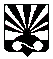 протокол заседания от  «24»  марта  2023 года                                                                               №  1      10:00ПРЕДСЕДАТЕЛЬСТВОВАЛ: Шитов Алексей Леонидович, Глава Окуловского муниципального районаПрисутствовали:Члены комиссии:_______________________________________________________________1. О наркологической ситуации на территории Окуловского муниципального района по итогам 2022 года. _____________________________________________________________________               (Маркушева А.В.)1.1. Информацию принять к сведению.1.2. ГОБУЗ «Новгородский областной наркологический диспансер «Катарсис»:1.2.1. Продолжить работу по контролю за наркологической ситуацией на территории Окуловского муниципального района. срок: постоянно.________________________________________________________________	2. О результатах работы по выявлению и пресечению преступлений и правонарушений в сфере незаконного оборота наркотиков по итогам 2022 года.______________________________________________________________	(Исаев Д.А.)2.1. Информацию принять к сведению.2.2. ОМВД России по Окуловскому району:2.2.1. Продолжить работу по выявлению и пресечению фактов незаконного оборота наркотических средств и психотропных веществ на территории Окуловского муниципального района.срок: постоянно.2.2.2. Организовать взаимодействие с Главами городских и сельских поселений Окуловского муниципального района по выявлению и пресечению фактов незаконного оборота наркотических средств и психотропных веществ на территориях городских и сельских поселений Окуловского муниципального района.срок: постоянно.__________________________________________________________________	          3. О состоянии исполнительской дисциплины по исполнению решений и поручений, зафиксированных в протоколах заседаний антинаркотической комиссии Окуловского муниципального района.__________________________________________________________________(Петрова М.О.)3.1. Информацию принять к сведению.          3.2. Членам антинаркотической комиссии Окуловского муниципального района, ответственным исполнителям:          3.2.1. обеспечить исполнение решений и поручений, зафиксированных в протоколах заседаний антинаркотической комиссии Окуловского муниципального района в указанный срок.         срок: постоянно.________________________________________________________________          4. Об эффективности антинаркотической деятельности по итогам 2022г.__________________________________________________________________(Петрова М.О.)4.1. Информацию принять к сведению.Планзаседаний антинаркотической комиссии Окуловского муниципального  района на 2023 годА д м и н и с т р а ц и я  О к у л о в с к о г о   м у н и ц и п а л ь н о г о  р а й о н а
Н о в г о р о д с к о й  о б л а с т иантинаркотическая комиссия окуловского муниципального районаПетрова М.О.- Первый заместитель Главы администрации района, заместитель председателя комиссии;Мамина К.А.- Заведующий сектором по молодежной политике Администрации Окуловского муниципального района, ответственный секретарь комиссии;Исаев Д.А.- начальник отдела Министерства внутренних дел Российской Федерации по Окуловскому  району;Борисова Р.В.- Заведующий отделением профилактики безнадзорности и социальной помощи семье и детям;Маркушева А.В.- медицинская сестра Окуловского наркологического кабинета ГОБУЗ «Новгородский областной наркологический диспансер «Катарсис»;Тимирева А.А.- председатель комитета культуры и туризма  Администрации Окуловского муниципального района;Прихно М.В.  - секретарь районной комиссии по делам несовершеннолетних и защите их прав.Председатель комиссииА.Л. ШитовСекретарь комиссии К.А. МаминаУтверждено решением антинаркотической комиссии Окуловского муниципального района от 20.12.2022 № 4 ДатаПовестка дняДокладывают1 квартал1.  О наркологической ситуации на территории Окуловского муниципального района по итогам 2022 года.Медицинская сестра Окуловского наркологического кабинета ГОБУЗ «Новгородский областной наркологический диспансер  «Катарсис» - Маркушева А.В.1 квартал2. О результатах работы по выявлению и пресечению преступлений и правонарушений в сфере незаконного оборота наркотиков по итогам 2022 года.Начальник отдела Министерства внутренних дел Российской Федерации по Окуловскому району -Исаев Д.А.1 квартал3. Организация профилактики правонарушений в сфере незаконного оборота наркотиков и потребления психоактивных веществ среди детей и молодежи (совместное заседание антинаркотической комиссии и комиссии по делам несовершеннолетних и защите их прав).Секретарь районной комиссии по делам несовершеннолетних и защите их прав – Прихно М.В.4. О состоянии исполнительской дисциплины по исполнению решений и поручений, зафиксированных в протоколах заседаний антинаркотической комиссии Окуловского муниципального района.Первый заместитель Главы администрации района, заместитель председателя комиссии – Петрова М.О.5 Об эффективности антинаркотической деятельности по итогам 2022 года.Первый заместитель Главы администрации района, заместитель председателя комиссии – Петрова М.О.2 квартал1. Анализ складывающейся наркологической ситуации в Окуловском муниципальном районе в разрезе муниципальных районов, сформированной в Докладе о наркоситуации в Новгородской области по итогам 2022 года.       Анализ критериальной оценки эффективности антинаркотической деятельности за 2022 год на основании сводного отчета, представляемого аппаратом АНК Новгородской области.Первый заместитель Главы администрации района, заместитель председателя комиссии – Петрова М.О.2 квартал2. О результатах деятельности по пресечению незаконного оборота наркотиков в Окуловском муниципальном районе за 1 полугодие 2023 годаНачальник отдела Министерства внутренних дел Российской Федерации по Окуловскому району- Исаев Д.А.2 квартал3. Об организации и проведении работы по профилактике наркомании, алкоголизма среди подростков и молодежи на территории городских и сельских поселений Окуловского муниципального районаГлавы городских и сельских поселений Окуловского муниципального района2 квартал  4. О мерах по совершенствованию выявления потребителей наркотических средств и психотропных веществ среди граждан призывного возраста.Военный комиссар по г. Окуловка, Окуловскому и Любытинскому районам Новгородской области – Бубнов А.В.3 квартал1. О мерах, направленных на раннее выявление немедицинского потребления наркотических средств и психотропных веществ среди обучающихся образовательных учреждений Окуловского муниципального района.     Об организации работы по проведению социально-психологического тестирования и профилактических медицинских осмотров обучающихся в образовательных организациях Окуловского муниципального района.Медицинская сестра Окуловского наркологического кабинета ГОБУЗ «Новгородский областной наркологический диспансер  «Катарсис» - Маркушева А.В.Председатель комитета образования Администрации Окуловского муниципального района – Гончарова А.П.3 квартал2. Об организации и проведении профилактических антинаркотических акций и иных тематических мероприятий, направленных на пропаганду здорового образа жизни.Председатель комитета образования Администрации Окуловского муниципального района – Гончарова А.П.Председатель комитета культуры и туризма  Администрации Окуловского муниципального района – Тимирева А.А.Начальник управления  по физической культуре и спорту Администрации Окуловского муниципального района – Волохин Н.А.Заместитель директора по воспитательной и реабилитационной работе ОАУСО «Окуловский комплексный центр социального облуживания населения» - Кириллова И.В.3 квартал3. О работе органов внутренних дел по Окуловскому району по профилактике распространения наркомании, противодействию преступлений в сфере незаконного оборота наркотиков и их выявлению на территории Окуловского муниципального района.Начальник отдела Министерства внутренних дел Российской Федерации по Окуловскому району –Исаев Д.А.3 квартал4. О работе по  реабилитации и ресоциализации лиц, потребляющих наркотические средства и иные психоактивные вещества.Заместитель директора по воспитательной и реабилитационной работе ОАУСО «Окуловский комплексный центр социального облуживания населения» - Кириллова И.В.4 квартал1. О мерах по активизации деятельности органов внутренних дел по Окуловскому району по выявлению административных правонарушений, связанных с незаконным оборотом и немедицинским потреблением наркотиков, включая управление транспортными средствами в состоянии наркотического опьянения.Начальник отдела Министерства внутренних дел Российской Федерации по Окуловскому району –Исаев Д.А. 4 квартал2. О межведомственной работе в отношении неблагополучных семей, в том числе имеющих несовершеннолетних детей.Заместитель директора по воспитательной и реабилитационной работе ОАУСО «Окуловский комплексный центр социального облуживания населения» - Кириллова И.В.4 квартал3. Об утверждении плана заседаний антинаркотической комиссии на 2024 год.Аппарат комиссии